Прокуратура Сызранского района разъясняет:Основания для освобождения от административной ответственности за незаконное вознаграждение от имени юридического лица         Разъясняет исполняющий обязанности прокурора Сызранского района Геннадий Лебедев.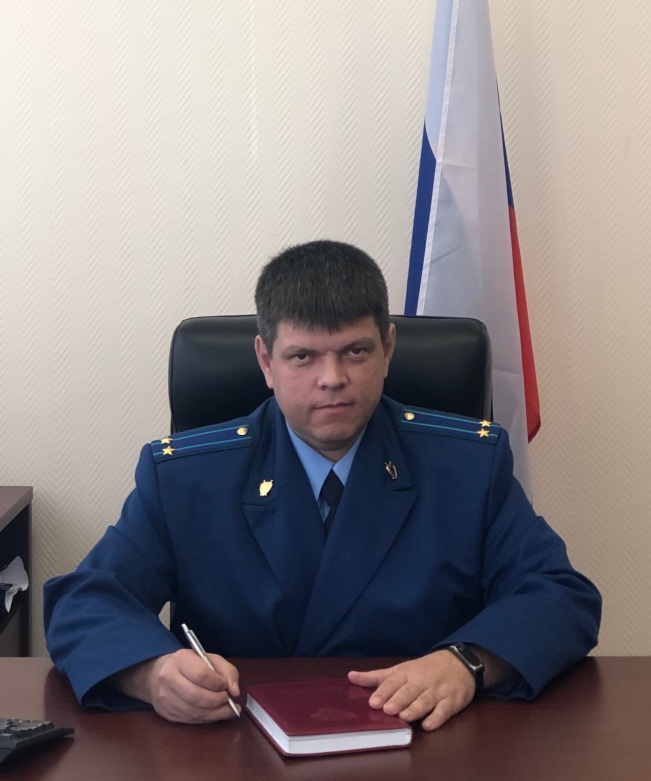        Административная ответственность по статье 19.28 КоАП РФ наступает за незаконную передачу, предложение или обещание от имени или в интересах юридического лица либо в интересах связанного с ним юридического лица должностному лицу, лицу, выполняющему управленческие функции в коммерческой или иной организации, иностранному должностному лицу либо должностному лицу публичной международной организации денег, ценных бумаг или иного имущества, оказание ему услуг имущественного характера либо предоставление ему имущественных прав за совершение в интересах данного юридического лица либо в интересах связанного с ним юридического лица должностным лицом, лицом, выполняющим управленческие функции в коммерческой или иной организации, иностранным должностным лицом либо должностным лицом публичной международной организации действия (бездействие), связанного с занимаемым им служебным положением.Однако законом предусмотрены обстоятельства, при наличии которых юридическое лицо освобождается от административной ответственности.Так, в соответствии с частью 5 примечания к статье 19.28 КоАП РФ юридическое лицо освобождается от административной ответственности за административное правонарушение, предусмотренное настоящей статьей, если оно способствовало выявлению данного правонарушения, проведению административного расследования и (или) выявлению, раскрытию и расследованию преступления, связанного с данным правонарушением, либо в отношении этого юридического лица имело место вымогательство.20.05.2022